Παρακαλώ όπως μου αναγνωριστούν τα μαθήματα, που παρακολούθησα επιτυχώς στο Ίδρυμα …………………………………………………. στη χώρα ……………………………., με το πρόγραμμα ERASMUS και τα οποία αναγράφονται στον πίνακα αντιστοίχισης της 2ης σελίδας.Επισυνάπτονται τα δικαιολογητικά/ έγγραφα:1.	Αναλυτική βαθμολογία.2.	Αναγνώριση/ αντιστοίχιση από τον Υπεύθυνο ERASMUS, κ. Αλέξανδρο Σαχινίδη, Καθηγητή. 
(Γραφείο Ε 22, email: asachinidis@uniwa.gr)3.	Learning Agreement.Οδηγίες για τη συμπλήρωση του πίνακα. - Οι τίτλοι των μαθημάτων από το Τμήμα προέλευσής πρέπει να αναγράφονται με σαφήνεια και καθαρότητα (χωρίς μουτζούρες).  -  Ένα μάθημα από το Τμήμα προέλευσής θα αντιστοιχηθεί με ένα μάθημα του Τμήματος Διοίκησης Επιχειρήσεων. Ονοματεπώνυμο Φοιτητή:  ……………………………………………………………………………………………………AM : ……………………………………………………..Πίνακας Αντιστοίχισης Μαθημάτων ERASMUS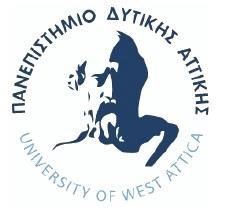 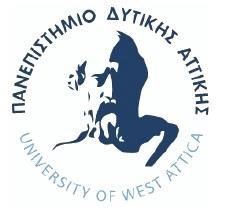 ΠΑΝΕΠΙΣΤΗΜΙΟ ΔΥΤΙΚΗΣ ΑΤΤΙΚΗΣΣΧΟΛΗ ΔΙΟΙΚΗΤΙΚΩΝ, ΟΙΚΟΝΟΜΙΚΩΝ & ΚΟΙΝΩΝΙΚΩΝ ΕΠΙΣΤΗΜΩΝΤΜΗΜΑ ΔΙΟΙΚΗΣΗΣ ΕΠΙΧΕΙΡΗΣΕΩΝΠΑΝΕΠΙΣΤΗΜΙΟ ΔΥΤΙΚΗΣ ΑΤΤΙΚΗΣΣΧΟΛΗ ΔΙΟΙΚΗΤΙΚΩΝ, ΟΙΚΟΝΟΜΙΚΩΝ & ΚΟΙΝΩΝΙΚΩΝ ΕΠΙΣΤΗΜΩΝΤΜΗΜΑ ΔΙΟΙΚΗΣΗΣ ΕΠΙΧΕΙΡΗΣΕΩΝΠΑΝΕΠΙΣΤΗΜΙΟ ΔΥΤΙΚΗΣ ΑΤΤΙΚΗΣΣΧΟΛΗ ΔΙΟΙΚΗΤΙΚΩΝ, ΟΙΚΟΝΟΜΙΚΩΝ & ΚΟΙΝΩΝΙΚΩΝ ΕΠΙΣΤΗΜΩΝΤΜΗΜΑ ΔΙΟΙΚΗΣΗΣ ΕΠΙΧΕΙΡΗΣΕΩΝΑρ. Πρωτ.: _____________          Ημ/νία: _______________ΑΙΤΗΣΗ ΑΝΑΓΝΩΡΙΣΗΣ ΜΑΘΗΜΑΤΩΝ  ERASMUSΑΙΤΗΣΗ ΑΝΑΓΝΩΡΙΣΗΣ ΜΑΘΗΜΑΤΩΝ  ERASMUSΑΙΤΗΣΗ ΑΝΑΓΝΩΡΙΣΗΣ ΜΑΘΗΜΑΤΩΝ  ERASMUSΑΙΤΗΣΗ ΑΝΑΓΝΩΡΙΣΗΣ ΜΑΘΗΜΑΤΩΝ  ERASMUSΑριθμός ΜητρώουΑριθμός ΜητρώουΟνοματεπώνυμοΟνοματεπώνυμοΔιεύθυνση  οικίας  – ΤΚ – ΠόληΔιεύθυνση  οικίας  – ΤΚ – ΠόληΤηλέφωνο οικίας- Κινητό Τηλέφωνο οικίας- Κινητό E-mailE-mailΘΕΜΑ:  ΑΝΑΓΝΩΡΙΣΗ ΜΑΘΗΜΑΤΩΝ ERASMUSΘΕΜΑ:  ΑΝΑΓΝΩΡΙΣΗ ΜΑΘΗΜΑΤΩΝ ERASMUSΘΕΜΑ:  ΑΝΑΓΝΩΡΙΣΗ ΜΑΘΗΜΑΤΩΝ ERASMUSΘΕΜΑ:  ΑΝΑΓΝΩΡΙΣΗ ΜΑΘΗΜΑΤΩΝ ERASMUSA/AΤίτλος Μαθήματοςαπό το Τμήμα  προέλευσηςΤίτλος Μαθήματοςτου ΠΠΣ του Τμήματος Διοίκησης Επιχειρήσεων, ΠΑ.Δ.Α.ECTSΒαθμόςDiploma SupplementDiploma SupplementDiploma SupplementDiploma SupplementDiploma SupplementA/AΤίτλος ΜαθήματοςΜετάφρασηECTSΒαθμός